П О С Т А Н О В Л Е Н И ЕЗА  ПРИВЛИЧАНЕ НА ОБВИНЯЕМДнес,……………………….в гр.София,  подписаният …………………… –  следовател при Следствен отдел –Специализирана прокуратура, гр. София, установих, че са събрани доказателства по досъдебно производство № 32/2016 г. по описа на СО-СП, пр. пр. № 309/2016 г. по описа на СП, за виновността на лицето :ЕЛЕНА ******** ИНДЖЕВА,  ЕГН ********,С УСТАНОВЕНА ПО ДЕЛОТО САМОЛИЧНОСТ  За това, че:  I.В периода от м.януари 2008г. до 20.06.2014г., на територията на гр.София (длъжностно лице по смисъла на чл.93, т.1, б.“б“ от НК - назначена с трудов договор №802 от 18.08.2003г. на длъжност „Експерт“, Дирекция „Мониторинг и администриране на кредитни сделки“ на КТБ АД; допълнително споразумение №318 от 16.11.2004г. от длъжност „Експерт“ на длъжност „Главен експерт“, считано от 17.11.2004г.; допълнително споразумение №485 от 29.12.2006г. от длъжност „Главен експерт“ на длъжност „Главен експерт“ – специалист Банка, считано от 03.01.2007г.; допълнително споразумение №ТД-294-4 от 14.06.2011г. от длъжност „Главен експерт“ – специалист Банка на „Главен Експерт“ – експерт Банка, считано от 20.06.2011г.),  е участвала в организирана престъпна група по смисъла на чл.93, т.20 от НК: “структурирано трайно сдружение на три или повече лица, с цел да вършат съгласувано в страната престъпления, за които е предвидено наказание „лишаване от свобода“ повече от три години“, а именно: престъпления по чл.203, ал.1, вр. чл. 201 от НК, ръководена от ЦВЕТАН ******** ВАСИЛЕВ (председател на Надзорния съвет на Корпоративна търговска банка АД, избран от Надзорния съвет на КТБ АД на 21.07.2003г.), в която участват и лицата: СВЕТЛАНА ******** ГЕОРГИЕВА(длъжностно лице по смисъла на чл. 93, т. 1, б. „б” НК - назначена с трудов договор № 16a от 01.02.2002 г. на длъжност „Експерт“ в Управление „Кредитиране“ при КТБ АД, и с Допълнително споразумение № 643/13.06.2003 г. към трудовия договор, считано от 16.06.2003 г., от длъжност „Експерт“ в Управление „Кредитиране“ на длъжност “Главен експерт” в Дирекция „Анализ и обработка на кредити”, и с Допълнително споразумение № 713/04.08.2003 г., считано от 06.08.2003 г., от длъжност „Главен експерт” в Дирекция „Анализ и обработка на кредити” на длъжност „Главен експерт” в Дирекция „Анализ и обработка на кредитните сделки”),  АЛЕКСАНДЪР ******** ПАНТАЛЕЕВ (длъжностно лице по смисъла на чл. 93, т. 1, б. „б” НК – назначен с трудов договор № 1 от 15.11.2000 г. на длъжност „Експерт“ в Управление „Кредитиране“ при КТБ АД и с Допълнително споразумение № 645/13.06.2003 г. към трудовия договор , считано от 16.06.2003 г., на длъжност Началник Управление „Кредитиране“ при КТБ АД ; назначен с Договор за търговско управление от 03.12.2009г. на длъжност „Прокурист“ при КТБ АД; Изпълнителен директор и член на УС на КТБ АД, съгласно Договор за управление от 18.10.2012 г., във връзка с Решение на Надзорния съвет на Банката от 02.10.2012 г. и Решение на Управителния съвет на Банката от 02.10.2012 г., одобрено от НС с протокол от 02.10.2012 г.), ИЛИАН ******** ЗАФИРОВ (длъжностно лице по смисъла на чл. 93, т. 1, б. „б” НК - Изпълнителен Директор и член на УС на КТБ АД,съгласно Договор за управление от 21.07.2003г., с Решения на Надзорния съвет от 30.06.2003г. и от 21.07.2003г.), ГЕОРГИ ******** ХРИСТОВ (длъжностно лице по смисъла на чл. 93, т. 1, б. „б” НК- Изпълнителен директор и член на УС на КТБ АД, съгласно Договор за управление от 15.12.2008г., във връзка с Решение на Надзорния съвет на Банката от 08.12.2008 г. и Решение на Управителния съвет на Банката от 08.12.2008 г., одобрено от НС с протокол от 08.12.2008г., участник в групата в периода от 15.12.2008 г. до 20.06.2014 г. ), ГЕОРГИ ******** ЗЯПКОВ (длъжностно лице по смисъла на чл.93, т.1, б.“б“ от НК - назначен с трудов договор № 356 от 07.03.2003 г. на длъжност „Главен експерт“, Управление „Кредитиране“при КТБ АД и с допълнително споразумение към трудовия договор № 272 – 1/16.10.2009 г. от длъжност „Главен експерт“ на длъжност „Директор“ Дирекция „Анализ и обработка на кредитните сделки“; и с Допълнително споразумение № 272-7/26.07.2013г. , считано от 01.08.2013г., от длъжност „Директор“ Дирекция „Анализ и обработка на кредитните сделки“ на длъжност Началник Управление „Кредитиране“), РАНГЕЛ ******** СТОЙЧЕВ (длъжностно лице по смисъла на чл.93, т.1, б.“б“ от НК - назначен с трудов договор №115 от 03.04.2006г. на длъжност „Експерт“, Дирекция „Мониторинг и администриране на кредитните сделки“ при КТБ АД), ЕЛКА ******** СТОЙКОВА (длъжностно лице по смисъла на чл.93, т.1, б.“б“ от НК - назначена с трудов договор №69 от 07.07.1997г. на длъжност „Касиер“,“ Дирекция „Кредити, разплащания и ДО“ при КТБ АД и допълнително споразумение към трудовия договор №1 от 01.02.2001г. от длъжност „Касиер“ на длъжност „Експерт кредитиране“, Управление „Кредитирне“,допълнително споразумение №71 от 21.11.2001г.от длъжност „Експерт кредитиране“ на длъжност „Експерт“ , Управление „Кредитиране“, допълнително споразумение към трудовия договор № 363 от 30.09.2005г . от длъжност „Експерт “ на длъжност „Главен експерт“, Дирекция „Анализ и обработка на кредитни сделки“, считано от 03.10.2005г., допълнително споразумение към трудовия договор №481 от 29.12.2006г. от длъжност „Главен експерт“ на длъжност „Главен експерт“ – специалист Банка, считано от 03.01.2007г.; допълнително споразумение № ТД – 312-3 от 14.06.2011г. от длъжност „Главен експерт“ – специалист Банка на длъжност „Главен експерт“ – експерт Банка, считано от 20.06.2011г.), БОРИСЛАВА ******** ТРЕНЕВА-КЮЧУКОВА (длъжностно лице по смисъла на чл. 93, т. 1, б. „б” НК - назначена с трудов договор №1 от 28.08.2000 на длъжност „Счетоводител“, Дирекция „Гл.счетоводство“ при КТБ АД, с допълнително споразумение №1 от 01.12.2000г. от длъжност „Счетоводител“ на длъжност „Зам. главен счетоводител“ в Управление „Главно счетоводство“, с допълнително споразумение №417 от 25.07.2007г. на длъжност „Зам. главен счетоводител“ в Управление „Главно счетоводство“, с допълнително споразумение №337от 10.05.2008г. на длъжност „Зам. главен счетоводител“ в Управление „Главно счетоводство“ с място на работа Корпоративна търговска банка АД, Централно управление), МАРИЯ ******** ДИМОВА (длъжностно лице по смисъла на чл.93, т.1, б.“б“ от НК – назначена с трудов договор №1 от 26.06.2000 г. на длъжност „Главен счетоводител“ – Главно счетоводство при КТБ АД, допълнително споразумение № 493 от 29.12.2006г. от длъжност „Главен счетоводител“ на длъжност „Главен счетоводител“/Ръководител направление/, считано от 03.01.2007г. и с допълнително споразумение №257 от 14.03.2008г. на длъжност „Главен счетоводител“/ Ръководител направление,Управление „Главно счетоводство и обслужване на клиенти“, с място на работа Корпоративна търговска банка АД, Централно управление)  МАРГАРИТА ******** ПЕТРОВА (длъжностно лице по смисъла на чл.93, т.1, б.“б“ от НК – назначена с трудов договор №87 от 20.04.2004 г. на длъжност „Главен касиер“, Дирекция „Главна каса“,Управление „Ликвидност“, и с допълнително споразумение №415 от 09.07.2008г. на длъжност „Главен касиер“ в Дирекция „Главна каса“,Управление „Ликвидност“, с място на работа Корпоративна търговска банка АД, Централно управление),СНЕЖАНКА ******** ВЕЛЕВА- СТЕФАНОВА (длъжностно лице по смисъла на чл.93, т.1, б.“б“ от НК –Ръководител на „Специализирана служба за вътрешен контрол“ на КТБ АД избрана от Общото събрание на акционерите на КТБ , с решение взето с Протокол от 14.06.2002 г. и Споразумение №77 от 27.06.2002г. за определяне на допълнителни условия свързани с възникналото от избор трудово правоотношение за длъжността Ръководител на „Специализирана служба за вътрешен контрол“ на КТБ АД,  допълнително споразумение № 617 от 29.12.2006г. от длъжност Ръководител на „Специализирана служба за вътрешен контрол“ на длъжност Ръководител на „Специализирана служба за вътрешен контрол“/ Ръководител направление/, считано от 03.01.2007г., допълнително споразумение №ТД 78-7 от 25.04.2012г., на основание Решение от 25.04.2012г. на редовното годишно Общо събрание на акционерите на КТБ АД- избрана за Ръководител на „Специализирана служба за вътрешен одит“ с мандат от пет години считано от 25.04.2012г. ), МАРГАРИТА ******** ГОЛЕВА (съдружник в “КПМГ България” ООД  и ключов  одитор (съгласно § 1 т.12 „а“ и „в“ от ЗНФО, обн. ДВ, бр.101 от 23.11.2001 г., в сила от 01.01.2002 г., като т.12 е нова - ДВ, бр. 67 от 2008 г.) и регистриран одитор № 0202 по списъка на Института на дипломираните експерт-счетоводители в България (ИДЕС), отговорен за ангажиментите по изпълнение на договорени процедури за определяне надеждността на системите за вътрешен контрол на КТБ АД /на основание чл.76, ал.7, т.1 от ЗКИ, обн. - ДВ, бр. 59 от 2006 г., в сила от 01.01.2007 г.,доп. - ДВ, бр. 94 от 2010 г., в сила от 31.12.2010 г./ и за контрол върху съставените надзорни отчети на КТБ АД, за 2009 г., 2010 г. и 2013 г.  /т.е. да извърши преглед и контрол на съответствието на изготвените от банката годишни надзорни отчети с изискванията на ЗКИ, Наредбите на БНБ и други актове по прилагането му, на основание чл.76, ал.7, т.2 от ЗКИ, обн. - ДВ, бр. 59 от 2006 г., в сила от 01.01.2007 г., доп. - ДВ, бр. 94 от 2010 г., в сила от 31.12.2010 г./) и КРАСИМИР ******** ХАДЖИДИНЕВ (съдружник в “КПМГ България” ООД  и ключов  одитор (съгласно § 1 т.12 „а“ и „в“ от ЗНФО, обн. ДВ, бр.101 от 23.11.2001 г., в сила от 01.01.2002 г., като т.12 е нова - ДВ, бр. 67 от 2008 г.) и регистриран одитор № 0199 по списъка на Института на дипломираните експерт-счетоводители в България (ИДЕС), отговорен за ангажиментите по изпълнение на договорени процедури за определяне надеждността на системите за вътрешен контрол на КТБ АД /на основание чл.76, ал.7, т.1 от ЗКИ, обн. - ДВ, бр. 59 от 2006 г., в сила от 01.01.2007 г.,доп. - ДВ, бр. 94 от 2010 г., в сила от 31.12.2010 г./ и за контрол върху съставените надзорни отчети на КТБ АД, за 2011 г. и 2012 г. /т.е. да извърши преглед и контрол на съответствието на изготвените от банката годишни надзорни отчети с изискванията на ЗКИ, Наредбите на БНБ и други актове по прилагането му, на основание чл.76, ал.7, т.2 от ЗКИ, обн. - ДВ, бр. 59 от 2006 г., в сила от 01.01.2007 г., доп. - ДВ, бр. 94 от 2010 г., в сила от 31.12.2010 г./), като групата е създадена с користна цел (придобиване на материални облаги, включително икономически ползи, в особено големи размери) и в нея участват и длъжностни лица. Престъпление по чл. 321, ал. 3, предл. 2 и предл.4, т.2, вр. ал. 2 от НК.93КII.В периода от 21.07.2011 г. до 22.08.2011 г., в гр.София, Централно Управление/ЦУ/ на Корпоративна Търговска Банка АД/КТБ/, ул.“Граф Игнатиев“ №10, в качеството й на длъжностно лице /по смисъла на чл.93, т.1, б.“б“ от НК/ - Главен експерт – експерт „Банка“, Дирекция „Мониторинг и администриране на кредитните сделки“ при ЦУ на КТБ АД - назначена с трудов договор №802 от 18.08.2003 г. на длъжност „Експерт“, Дирекция „Мониторинг и администриране на кредитните сделки“ при КТБ АД; допълнително споразумение №318 от 16.11.2004г. от длъжност „Експерт“ на длъжност „Главен експерт“, считано от 17.11.2004 г.; допълнително споразумение №485 от 29.12.2006 г. от длъжност „Главен експерт“ на длъжност „Главен експерт“ – специалист Банка, считано от 03.01.2007 г.; допълнително споразумение №ТД-294-4 от 14.06.2011 г. от длъжност „Главен експерт“ – специалист Банка на „Главен Експерт“ – експерт Банка, считано от 20.06.2011 г., при условията на продължавано престъпление /с повече от две деяния, които осъществяват поотделно един състав на едно и също престъпление, са извършени през непродължителни периоди от време, при една и съща обстановка и при еднородност на вината, при което последващите се явяват от обективна и субективна страна продължение на предшестващите/, в съучастие като съизвършител с Александър ******** Панталеев – извършител /длъжностно лице по смисъла на чл. 93, т. 1, б. „б” НК – назначен с трудов договор №1 от 15.11.2000 г. на длъжност „Експерт“ в управление „Кредитиране“ при КТБ АД и с Допълнително споразумение №645/13.06.2003 г. към трудовия договор, считано от 16.06.2003 г. на длъжност “Началник” Управление „Кредитиране“; назначен с Договор за търговско управление от 03.12.2009г. на длъжност „Прокурист“ при КТБ АД; Изпълнителен директор и член на УС на КТБ АД, съгласно Договор за управление от 18.10.2012 г., във връзка с Решение на Надзорния съвет на Банката от 02.10.2012 г. и Решение на Управителния съвет на Банката от 02.10.2012 г., одобрено от НС с протокол от 02.10.2012 г./, с Цветан ******** Василев – подбудител и помагач /Председател на Надзорния Съвет при КТБ АД, избран от Надзорния съвет на КТБ АД на 21.07.2003 г./, с Маргарита ******** Голева – помагач (съдружник в “КПМГ България” ООД, регистриран одитор № 0202 по списъка на Института на дипломираните експерт-счетоводители в България (ИДЕС) и ключов одитор /съгласно § 1, т. 12 „а“ и „в“ от ЗНФО, обн. ДВ, бр. 101 от 23.11.2001 г., в сила от 01.01.2002 г., като т. 12 е нова - ДВ, бр. 67 от 2008 г./, отговорен за ангажиментите по изпълнение на договорени процедури за определяне надеждността на системите за вътрешен контрол на КТБ АД /на основание чл. 76, ал. 7, т. 1 от ЗКИ, обн. ДВ, бр. 59 от 2006 г., в сила от 01.01.2007 г., доп. - ДВ, бр. 94 от 2010 г., в сила от 31.12.2010 г./ и за контрол върху съставените надзорни отчети на КТБ АД за 2010 година /т.е. да извърши преглед и контрол на съответствието на изготвените от банката годишни надзорни отчети с изискванията на ЗКИ, Наредбите на БНБ и други актове по прилагането му, на основание чл. 76, ал. 7, т. 2 от ЗКИ, обн. ДВ, бр. 59 от 2006 г., в сила от 01.01.2007 г., доп. - ДВ, бр. 94 от 2010 г., в сила от 31.12.2010 г./ съответно с писма за ангажимент от 01.10.2010 година, 28.03.2011 година и от 01.03.2011 година) и със Снежанка ******** Велева-Стефанова – помагач /длъжностно лице по смисъла на чл.93, т.1, б.“б“ от НК – Ръководител на „Специализирана служба за вътрешен контрол“ на КТБ АД избрана от Общото събрание на акционерите на КТБ, с решение взето с Протокол от 14.06.2002 г. и Споразумение №77 от 27.06.2002 г. за определяне на допълнителни условия свързани с възникналото от избор трудово правоотношение за длъжността Ръководител на „Специализирана служба за вътрешен контрол“ на КТБ АД, допълнително споразумение № 617 от 29.12.2006 г. от длъжност Ръководител на „Специализирана служба за вътрешен контрол“ на длъжност Ръководител на „Специализирана служба за вътрешен контрол“/Ръководител направление/, считано от 03.01.2007 г., допълнително споразумение №ТД 78-7 от 25.04.2012 г., на основание Решение от 25.04.2012 г. на редовното годишно Общо събрание на акционерите на КТБ АД- избрана за Ръководител на „Специализирана служба за вътрешен одит“ с мандат от пет години считано от 25.04.2012 г./, сам и посредством Орлин Николов Русев /Изпълнителен Директор при КТБ АД от 21.07.2003 г. и председател на УС на КТБ АД, подписал привиден Договор за банков кредит от 21.07.2011 г. между „Юлита 2002“ АД и КТБ АД, като не е знаел фактическите обстоятелства, принадлежащи към състава на престъплението/, сам и посредством Албена ******** ******** и Мая ******** Александрова - касиер-счетоводители при КТБ АД /осъществили плащанията и осчетоводили суми на обща стойност 1 650 000.00 лева, посочени в искания за усвояване на парични средства, като не са знаели фактическите обстоятелства, принадлежащи към състава на престъплението/, присвоил с правни действия /като одобрила с нареждания, изпратени до касиер счетоводител по електронна поща, изпълнение на искания за усвояване на парични средства на обща стойност 1 650 000.00 лева, по сметка в КТБ АД - ******** **************** 01 с титуляр „Юлита 2002” АД, с посочено в исканията основание – Договор за банков кредит от 21.07.2011 г. между „Юлита 2002” АД и КТБ АД, без наличие на следните документи в кредитното досие, както следва: документи за удостоверяване на собственици, финансови отчети, документ за изчисление на формирана голяма експозиция, документ за одобрение на формираната голяма експозиция от УС, бизнес план, отчет за прогнозни парични потоци, анализ на финансовото състояние на кредитополучателя от страна на банката, документ удостоверяващ валидно учредено обезпечение, експертна оценка от лицензиран оценител, в нарушение на предвидената процедура по отпускане на парични средства, съгласно Правилника за кредитната дейност на КТБ АД /приет с Протокол на заседание на УС от 27.12.2000 г., одобрен от Надзорния съвет с протокол № 26 от 29.12.2000 г., с изменение и допълнение с протокол на УС от 24.02.2010 г., актуален към момента на сключване на кредитната сделка/, а именно: чл.33, ал.2 – „С клиентите се уточняват и останалите документи, които той следва да представи в зависимост от правния му статут, вида на кредита и предлаганото обезпечение. Примерен списък на документите е даден в Приложение № 6. Документите от списъка могат да отпаднат в зависимост от условията по конкретната сделка по предложение на кредитния специалист и след одобрение на началник управление „Кредитиране“”, чл.35, ал.2 – „Управителят на Финансовия център, респективно Началникът на Управление „Кредитиране” за Централно управление възлага с писмена резолюция проучването, оценката и анализа на искането за кредит.”, чл.35, ал.3 – „Кредитният специалист, на когото е възложена обработката на кредитното искане, провежда разговор с клиента. При наличие на неточни и непълни данни, кредитният специалист писмено изисква от кредитоискателя отстраняването им.”, чл. 37, ал.1 – „Кредитният специалист анализира предоставените документи и събраните сведения относно общото финансово състояние на кредитоискателя, събраните данни от Централния кредитен регистър на БНБ, предмета и целта на кредитирането, предлаганото обезпечение, икономическата свързаност на кредитоискателя по смисъла на Закона за кредитните институции и Наредба № 7 на БНБ, както и резултатите от правния анализ.”, чл. 37, ал. 2 - „За резултатите от анализа по ал.1, кредитния специалист изготвя писмено становище.”, чл. 39 – „Установяването на предмета и целта на предлаганата от клиента кредитна сделка се извършва въз основа на предоставените от него сведения, както и на предоставените документи: предварителни оферти или договори; сключени (действащи) договори; схема на финансиране в т.ч. собствено участие и привлечени средства; източници за погасяване на задълженията по кредитната сделка, свързани с дейността на клиента; икономическа обосновка или приложен бизнес – план и прогнозни парични потоци.”, чл.40, ал.1 – „За анализ на предложените обезпечения от кредитоискателя се изискват документи за собственост; експертна оценка от лицензиран оценител; застрахователни полици и други документи по преценка на Банката”, чл. 44 – „След приключване на процедурите по проучване на искането за кредит, съответният кредитен специалист предава кредитното досие заедно с правния анализ и становищата, изготвени в управление кредитиране и дирекция „Кредитен риск“ на ресорния Изпълнителен директор.”, чл. 46, ал. 1 – „Проекто – договорите по кредитната сделка, съставени и надлежно парафирани от кредитния специалист, юрисконсулта от Централно управление на Банката, Началника на управление „Кредитиране“ се предават на изпълнителните директори за вземане на решение.” и в нарушение на задълженията си, съгласно длъжностна характеристика от 03.11.2008 г. /приета на заседание на УС от 11.01.2002 г., с последни изменения с протокол на УС от 15.10.2008 г. и одобрени от НС с протокол от 15.10.2008 г./: „Провежда текущ и последващ контрол за изпълнението на решенията на Кредитния съвет, клаузите от договора за кредит и съпътстващите договори и приложения.”, Анализира, контролира и актуализира състоянието на водените от него кредитни досиета в съответствие с нормативната база, класифицира, кредитите и заделените провизии в съответствие със законовата уредба.”, Идентифицира проблемните кредити и сигнализира за вземане на своевременно адекватни действия в съответствие с Правилата и процедурите по кредитиране”, „Отговаря за доокомплектовката и физическото съхраняване на копията на кредитните досиета в Централата по установения за това ред.”, „Спазва и изпълнява стриктно задълженията си определени в Правилника за кредитната дейност при КТБ АД и други нормативни документи.”, „Да познава и спазва нормативна и вътрешно – нормативната уредба, регламентиращи и отнасящи се до изпълнение функциите на звеното и до изпълняваните от него задължения.”/ чужди пари /собственост на КТБ АД/, на обща стойност 1 650 000.00 лева /един милион шестстотин и петдесет хиляди лева/, поверени му да ги пази и управлява, както следва: 1.На 02.08.2011 г., в гр.София, ЦУ на КТБ АД, ул. „Граф Игнатиев“ №10, в качеството й на длъжностно лице - Главен експерт – експерт „Банка“, Дирекция „Мониторинг и администриране на кредитните сделки“ при ЦУ на КТБ АД, в съучастие като съизвършител с Александър ******** Панталеев – извършител, с Цветан ******** Василев – подбудител и помагач, с Маргарита ******** Голева – помагач и със Снежанка ******** Велева – Стефанова – помагач, сам и посредством Орлин Николов Русев /Изпълнителен Директор при КТБ АД от 21.07.2003 г. и председател на УС на КТБ АД, подписал привиден Договор за банков кредит от 21.07.2011 г. между „Юлита 2002“ АД и КТБ АД, като не е знаел фактическите обстоятелства, принадлежащи към състава на престъплението/, сам и посредством Мая ******** Александрова - касиер – счетоводител при КТБ АД /осъществила плащането и осчетоводила на 02.08.2011 г. сумата от 200 000.00 лева, посочена в искане за усвояване на парични средства с вх.№ 698/02.08.2011 г./, присвоил с правни действия /като одобрила с нареждане, изпратено до касиер счетоводител Мая Александрова по електронна поща на 02.08.2011 г., изпълнение на искане с вх. № 698/02.08.2011 г. за усвояване на парични средства в размер на 200 000.00 лева по сметка в КТБ АД ******** **************** 01 с титуляр „Юлита 2002” АД, с посочено в искането основание - Договор за банков кредит от 21.07.2011 г. между „Юлита 2002” АД и КТБ АД/ чужди пари /собственост на КТБ АД/, сумата от 200 000.00 лева, поверени му да ги пази и управлява.2.На 09.08.2011 г., в гр.София, ЦУ на КТБ АД, ул. „Граф Игнатиев“ №10, в качеството му на длъжностно лице - Главен експерт – експерт „Банка“, Дирекция „Мониторинг и администриране на кредитните сделки“ при ЦУ на КТБ АД, в съучастие като съизвършител с Александър ******** Панталеев – извършител, с Цветан ******** Василев – подбудител и помагач, с Маргарита ******** Голева – помагач и със Снежанка ******** Велева – Стефанова – помагач, сам и посредством Орлин Николов Русев /Изпълнителен Директор при КТБ АД от 21.07.2003 г. и председател на УС на КТБ АД, подписал привиден Договор за банков кредит от 21.07.2011 г. между „Юлита 2002“ АД и КТБ АД, като не е знаел фактическите обстоятелства, принадлежащи към състава на престъплението/, сам и посредством Албена ******** ******** - касиер – счетоводител при КТБ АД /осъществила плащането и осчетоводила на 09.08.2011 г. сумата от 1 135 000.00 лева, посочена в искане за усвояване на парични средства с вх.№ 718/09.08.2011 г./, присвоил с правни действия /като одобрила с нареждане, изпратено до касиер счетоводител Албена ******** по електронна поща на 09.08.2011 г., изпълнение на искане с вх. № 718/09.08.2011 г. за усвояване на парични средства в размер на 1 135 000.00 лева по сметка в КТБ АД ******** **************** 01 с титуляр „Юлита 2002” АД, с посочено в искането основание - Договор за банков кредит от 21.07.2011 г. между „Юлита 2002” АД и КТБ АД/ чужди пари /собственост на КТБ АД/, сумата от 1 135 000.00 лева, поверени му да ги пази и управлява.3.На 16.08.2011 г., в гр.София, ЦУ на КТБ АД, ул. „Граф Игнатиев“ №10, в качеството му на длъжностно лице - Главен експерт – експерт „Банка“, Дирекция „Мониторинг и администриране на кредитните сделки“ при ЦУ на КТБ АД, в съучастие като съизвършител с Александър ******** Панталеев – извършител, с Цветан ******** Василев – подбудител и помагач, с Маргарита ******** Голева – помагач и със Снежанка ******** Велева – Стефанова – помагач, сам и посредством Орлин Николов Русев /Изпълнителен Директор при КТБ АД от 21.07.2003 г. и председател на УС на КТБ АД, подписал привиден Договор за банков кредит от 21.07.2011 г. между „Юлита 2002“АД и КТБ АД, като не е знаел фактическите обстоятелства, принадлежащи към състава на престъплението/, сам и посредством Мая ******** Александрова - касиер – счетоводител при КТБ АД /осъществила плащането и осчетоводила на 16.08.2011 г. сумата от 85 000.00 лева, посочена в искане за усвояване на парични средства с вх.№ 733/16.08.2011 г./, присвоил с правни действия /като одобрила с нареждане, изпратено до касиер счетоводител Мая Александрова по електронна поща на 16.08.2011 г., изпълнение на искане с вх. № 733/16.08.2011 г. за усвояване на парични средства в размер на 85 000.00 лева по сметка в КТБ АД ******** **************** 01 с титуляр „Юлита 2002” АД, с посочено в искането основание - Договор за банков кредит от 21.07.2011 г. между „Юлита 2002” АД и КТБ АД/ чужди пари /собственост на КТБ АД/, сумата от 85 000.00 лева, поверени му да ги пази и управлява.4.На 22.08.2011 г., в гр.София, ЦУ на КТБ АД, ул. „Граф Игнатиев“ №10, в качеството й на длъжностно лице - Главен експерт – експерт „Банка“, Дирекция „Мониторинг и администриране на кредитните сделки“ при ЦУ на КТБ АД, в съучастие като съизвършител с Александър ******** Панталеев – извършител, с Цветан ******** Василев – подбудител и помагач, с Маргарита ******** Голева – помагач и със Снежанка ******** Велева – Стефанова – помагач, сам и посредством Орлин Николов Русев /Изпълнителен Директор при КТБ АД от 21.07.2003 г. и председател на УС на КТБ АД, подписал привиден Договор за банков кредит от 21.07.2011 г. между „Юлита 2002“АД и КТБ АД, като не е знаел фактическите обстоятелства, принадлежащи към състава на престъплението/, сам и посредством Албена ******** ******** - касиер – счетоводител при КТБ АД /осъществила плащането и осчетоводила на 22.08.2011 г. сумата от 230 000.00 лева, посочена в искане за усвояване на парични средства с вх.№ 748/22.08.2011 г./, присвоил с правни действия /като одобрила с нареждане, изпратено до касиер счетоводител Албена ******** по електронна поща на 22.08.2011 г., изпълнение на искане с вх. № 748/22.08.2011 г. за усвояване на парични средства в размер на 230 000.00 лева по сметка в КТБ АД ******** **************** 01, с титуляр „Юлита 2002” АД, с посочено в искането основание - Договор за банков кредит от 21.07.2011 г. между „Юлита 2002” АД и КТБ АД/ чужди пари /собственост на КТБ АД/, сумата от 230 000.00 лева, поверени му да ги пази и управлява, като длъжностното присвояване е в особено големи размери и представлява особено тежък случай /извършеното престъпление с оглед на настъпилите вредни последици и на други отегчаващи обстоятелства разкрива високата степен на обществена опасност на деянието и дееца, а именно: прекомерен (безпрецедентен) размер на имуществените вреди, с характер на източване на икономиката като цяло (тъй като се засягат частни и публични фондове във всички сфери на икономиката); сериозна подготовка, проявена наглост и особена упоритост на умисъла, проявен в прекомерна продължителност на дейността; открито производство по несъстоятелност на „КТБ” АД като пряка последица от извършеното деяние, оповестени във финансовия отчет на ФГВБ към 31.12.2014 година нетни пасиви (превишение на пасивите над активите) в размер на – 735 313 хиляди лева (минус седемстотин тридесет и пет милиона триста и тринадесет хиляди лева); застрашаване на стабилността на банковата система и финансовата сигурност в РБ, както и спад в общественото доверие в банковия сектор; накърняване интересите на вложителите на КТБ АД; изключителен характер на настъпилите вредни последици, което прави деянието несъпоставимо с които да е други случаи на престъпления от същия вид и засягане на обществени отношения от съществено значение за функционирането на държавата в цялост/.     Престъпление по чл. 203, ал.1, вр. чл. 201, вр. чл. 20, ал. 2, вр. ал. 1, вр. чл. 26, ал. 1 от НКОБВИНЯЕМ:ЗАЩИТНИК:		                                        СЛЕДОВАТЕЛ:           На основание чл.219,ал.3,т.4 от НПК, и ако това няма да затрудни разследването, обвинението се основава на следните доказателства: събрания до момента доказателствен материал. 	На основание чл.219, ал.3,т.6 НПК разясних правата по обвиняемия по чл.55 НПК, а именно: (1)Обвиняемият има следните права: да научи за какво престъпление е привлечен и въз основа на какви доказателства; да дава и ли да откаже да дава обяснения по обвинението;да се запознава с делото,вкл. И с информацията, получена  чрез използване на специални разузнавателни средства, и да прави необходимите извлечения;да представя доказателства;да участва в наказателното производство;да прави искания,бележки и възражения; да се изказва последен;да обжалва актовете,които накърняват неговите права и законни интереси, и да има защитник.Обвиняемият има право защитникът му да участва при извършване на действия по разследването и други  процесуални действия с негово участие, освен когато изрично се откаже това право.Предвид горното и на основание чл. 219, ал.1-3 и 199 от НПК,П О С Т А Н О В И Х :   1. ПРИВЛИЧАМ ЕЛЕНА ******** ИНДЖЕВА, ЕГН ********, като обвиняем  за престъпления:      по чл. 321, ал. 3, предл. 2 и предл.4, т.2, вр. ал. 2 от НК.      по чл.203, ал.1, вр. чл.201, вр. чл.20, ал.2, вр. с ал.1, вр. чл.26, ал.1 от НК.   2. МЯРКА за неотклонение –„Подписка“, взета с постановление от 15.06.2016 год., като обвиняемият се задължава да не напуска местоживеенето си без разрешение на съответния орган.  3. На основание  чл.219, ал.4 от НПК в ……………..  часа на  ………………….. г. предявих  обвинението на обвиняемия  ЕЛЕНА ******** ИНДЖЕВА в присъствието на защитника му ………………………………………………….. на български език и разясних  правата му по чл.чл.53,55,91-99,115,116,138,219,221-222,224,236-237 от НПК, а именно: да иска отвод на разследващия орган; да научи в какво се обвинява и въз основа на какви доказателства; да дава или да откаже да дава обяснения по обвинението; да се запознава с делото вкл. и с информацията получена чрез използване на специални разузнавателни средства и да прави необходимите извлечения; да представя доказателства; да участва в наказателното производство; да прави искания, бележки и възражения; да се изказва последен; да обжалва актовете на съда и на органите на досъдебното производство, които накърняват неговите права и законни интереси и да има защитник; по искане на обвиняемият защитникът може да присъства при извършване на следствените действия освен когато изрично му се откаже това право; разследващият орган е длъжен да предостави възможност на обвиняемия да се свърже със защитник адвокат и докато не изпълни това си задължение не може да извършва никакви следствени действия; да дава обясненията си устно и непосредствено пред съответния досъдебен орган в присъствието на защитник.   4. ПРЕПИС от настоящето постановление на осн.чл.219, ал.4, изр.2 НПК се предостави на обвиняемия Елена ********  Инджева.     ОБВИНЯЕМ:      ЗАЩИТНИК:   	                                                 СЛЕДОВАТЕЛ:     ПРИСЪСТВАЛ РЕЗЕРВЕН ЗАЩИТНИК: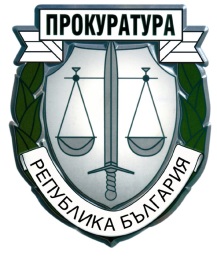 ПРОКУРАТУРА НА РЕПУБЛИКА БЪЛГАРИЯспециализирана прокуратура                                                    СЛЕДСТВЕН ОТДЕЛДокладвано на наблюдаващ   прокурор:…………:……………:……………Дата:……………